MWG WebEx Meeting Summary NotesMarch 8, 2017 9:30 AM - 9:38 AM (10:30 AM scheduled) WebEx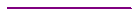 Anti-Trust Admonition was reviewed: Darrell S. Attendance roll-call and introduction: Darrell S.Meeting attendees stated their name and company.Reviewed SMOGRR021 Settlement Metering Operating Guide Revision Request Process Impact Analysis: Lindsay B. Impact analysis shows no impactMarket Rules presented a desktop edit to SMOGRR021 removing the word remand from section 10.5(1)Don T. asked if the MWG could take up the language change since it was not included on the MWG posted agenda.  Lindsay B. confirmed that the MWG could consider this edit to the previously reviewed SMOGRR. No objections were made to the editsMWG declared to be in consensus with SMOGRR021 desktop edit and the impact analysisNew or other business items: Darrell S.NoneMeeting Summary and Closing Remarks: Darrell S.Darrell S. asked the attendees for any other comments or suggestions. There were none so he thanked everyone for their time and closed the meeting.
End of Meeting (9:38)